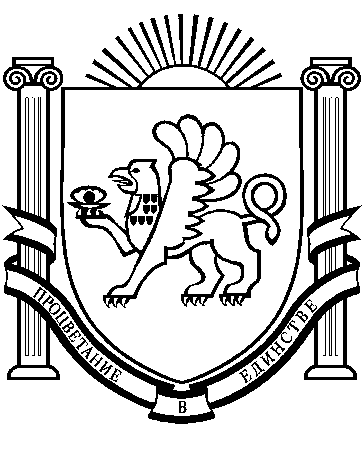 РЕСПУБЛИКА КРЫМРАЗДОЛЬНЕНСКИЙ РАЙОНАДМИНИСТРАЦИЯ  КОВЫЛЬНОВСКОГО  СЕЛЬСКОГО ПОСЕЛЕНИЯПОСТАНОВЛЕНИЕ     30 декабря 2021 года                          с. Ковыльное                                       № 364О внесении изменений в постановление администрации Ковыльновского сельского поселения Раздольненского района Республики Крым  от 14 января 2021 года № 10 «Об утверждении порядка санкционирования оплаты денежных обязательств получателей бюджетных средств муниципального образования Ковыльновское сельское поселение Раздольненского района Республики Крым и оплаты денежных обязательств, подлежащих исполнению за счет бюджетных ассигнований по источникам финансирования дефицита бюджета муниципального образования Ковыльновское сельское поселение Раздольненского района Республики Крым»     В целях совершенствования Порядка санкционирования оплаты денежных обязательств получателейбюджетных средств муниципального образования Ковыльновское сельское поселение Раздольненского района Республики Крым и оплаты денежных обязательств, подлежащих исполнению за счет бюджетных ассигнований по источникам финансирования дефицита бюджета муниципального образования Ковыльновское сельское поселение Раздольненского района Республики Крым Администрация Ковыльновского сельского поселения  ПОСТАНОВЛЯЮ:         1. Внести в Постановление Администрации Ковыльновского сельского поселения Раздольненского района Республики Крым от 14.01.2021 года № 10 «Об утверждении порядка санкционирования оплаты денежных обязательств получателей бюджетных средств муниципального образования Ковыльновское сельское поселение Раздольненского района Республики Крым и оплаты денежных обязательств, подлежащих исполнению за счет бюджетных ассигнований по источникам финансирования дефицита бюджета муниципального образования Ковыльновское сельское поселение Раздольненского района Республики Крым» следующие изменения:в приложении к постановлению:в пункт 5:абзац четырнадцатый признать утратившим силу;в пункт 6:подпункт 13 изложить в следующей редакции:«13) соответствие уникального номера реестровой запаси в определенном законодательством Российской Федерации о контрактной системе в сфере закупок товаров, работ, услуг для обеспечения государственных и муниципальных нужд реестре контрактов, заключенных заказчиками (далее- реестр контрактов), договору (государственному контракту), подлежащему включению в реестр контрактов, указанных в Распоряжении.»;в пункте 7:в абзаце первом:слова «,за  исключением  документов,  содержащих  сведения, составляющие государственную и иную охраняемую законом тайну.» исключить;абзац третий изложить в следующей редакции:«При санкционировании оплаты денежных обязательств получателя бюджетных средств по государственным контрактам, договорам, соглашениям, подлежащим казначейскому сопровождению в соответствии со статьей 242.26 Бюджетного кодекса Российской Федерации, УФК по Республике Крым осуществляет контроль перечисления средств исключительно на лицевые счета для осуществления и отражения операций со средствами участников казначейского сопровождения.»;в абзаце четвертом:после слова «Требования» дополнить словами «абзаца первого»;пункт 13 признать утратившим силу.2. Постановление вступает в силу с 1 января 2022 года.            3.Настоящее постановление разместить на официальном сайте Администрации  Ковыльновского сельского  поселения  (kovulnovskoe.sp.ru).4. Контроль по выполнению настоящего постановления оставляю за собой.Председатель Ковыльновского  сельского совета –глава администрации  Ковыльновского  сельскоготпоселения                                            Ю.Н.Михайленко       